 						Ankomststämpel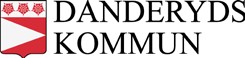 Ansökan om utökad tid på fritidshemmetVårdnadshavareElever som bor med vårdnadshavare (med placering i fritidshem)  Vårdnadshavarens anställning/egenföretagare    Behov av fritidshem   Bifoga schema över arbetstid som bilaga till denna ansökan.  Vårdnadshavarens underskrift:Jag försäkrar att lämnade uppgifter ovan är fullständiga och sanningsenliga, samt förbinder mig att så snart någon förändring av ovanstående uppgifter inträffar, skriftligen meddela rektor detta.Personuppgifter i ansökan behandlas i enlighet med GDPR. Du medger att informationen du lämnar får lagras i register på skolan. Du har rätt att begära utdrag och rättelser. Hur görs ansökan Ifylld blankett skickas till rektor på den skola där ditt barn går på fritidshem. Anvisningar till blanketten För vårdnadshavare med arbetstider där behov föreligger, finns möjlighet till att låta barnet vara på skolans fritidshem utöver den ordinarie öppettiden kl 07.15 –    17.15 på grund av varaktiga arbetstider. För att erhålla omsorg på fritidshem utöver den ordinarie öppettiden krävs det att det rör sig om ett regelbundet och kontinuerligt omsorgsbehov. Öppettiderna kan justeras något utifrån vårdnadshavarnas behov, vårdnadshavare ska då lämna intyg om arbetstider på högst 40 timmar/vecka till skolans rektor för att kunna få utöka barnets tid på fritidshemmet. En prövning av omsorgsbehovet görs i varje enskilt fall. I de fall fler barn i samma familj går på olika skolenheter ska en blankett per skola lämnas in. NamnNamnPersonnummerAdressPostadressPostadressTelefon bostad/arbete/mobiltelefonE-postadressE-postadressElev, namnPersonnummerPlacering fritidshem/skola123Företagets namnOrganisationsnummerArbetsplatsens förläggning, gatuadress och ortPostadressArbetsplatsens förläggning, gatuadress och ortPostadressTelefonnummer till arbetsplats Telefonnummer till arbetsplats MåndagTisdagOnsdagTorsdagFredagOrt och datumOrt och datumVårdnadshavarens namnNamnförtydligandeSkolans anteckningarSkolans anteckningarDatum